Ministero dell’Economia e delle FinanzeDIPARTIMENTO DELL’AMMINISTRAZIONE GENERALE, DEL PERSONALE E DEI SERVIZI DIREZIONE CENTRALE DEI SISTEMI INFORMATIVI E DELL’INNOVAZIONE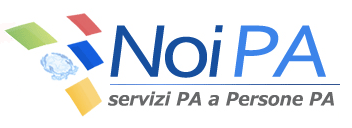 OGGETTO: Interventi in applicazione della Legge di stabilità per l’anno 2015, per lo sblocco dell’erogazione del benefico economico del personale A.T.A. del comparto Scuola. Si comunica che, sentito l’Ispettorato generale per gli ordinamenti del personale e l’analisi del costo del lavoro pubblico – IGOP- della Ragioneria Generale dello Stato, sulla rata di giugno 2015, è programmata la lavorazione centralizzata inerente lo sblocco, a decorrere da gennaio 2015, del beneficio economico del personale A.T.A del comparto Scuola.La liquidazione degli eventuali arretrati relativi al periodo dal 1 gennaio 2015 al 31 maggio 2015 verrà effettuata con emissione urgente garantendone la corresponsione entro la fine del mese di maggio.L’intervento riguarderà esclusivamente il personale che nel sistema NoiPA risulti beneficiario dell’attribuzione, con decorrenza dal 1° settembre 2011 e fino al 31 agosto 2014, dell’una-tantum riconosciuta dal CCNL Scuola 7 agosto 2014.In particolare a decorrere da gennaio 2015 verrà effettuato il ripristino della  prima e seconda posizione economica corrispondente all’una tantum percepita.Con successivo messaggio operativo verrà fornita conferma dell’avvenuta lavorazione con i relativi dettagli.DataRoma, 18 maggio 2015Messaggio043/2015DestinatariUtenti NoiPA TipoInformativaAreaStipendi 